Фота 4. Помнік Піліпу Орліку, гетману Украіны, аўтару першай Канстытуцыі  Украіны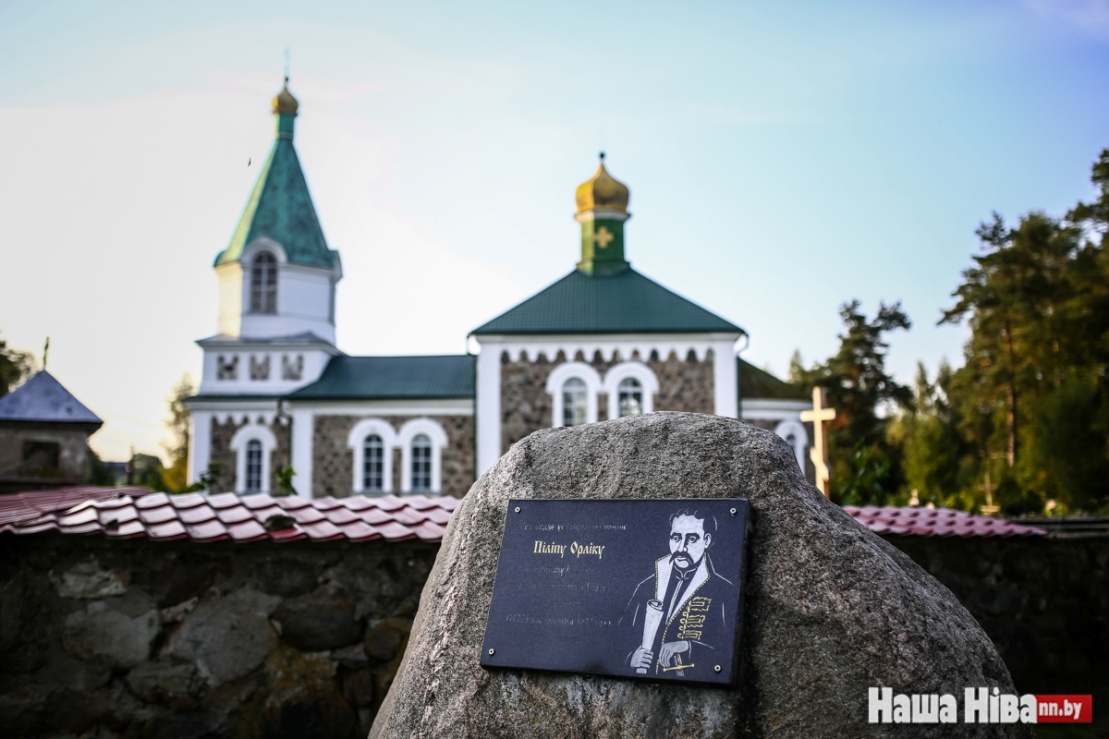 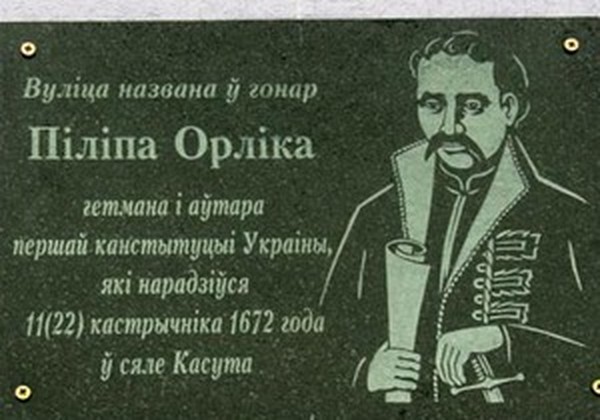 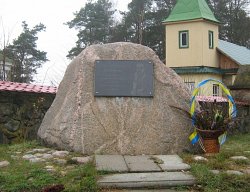 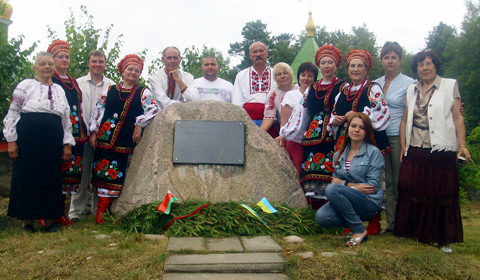 